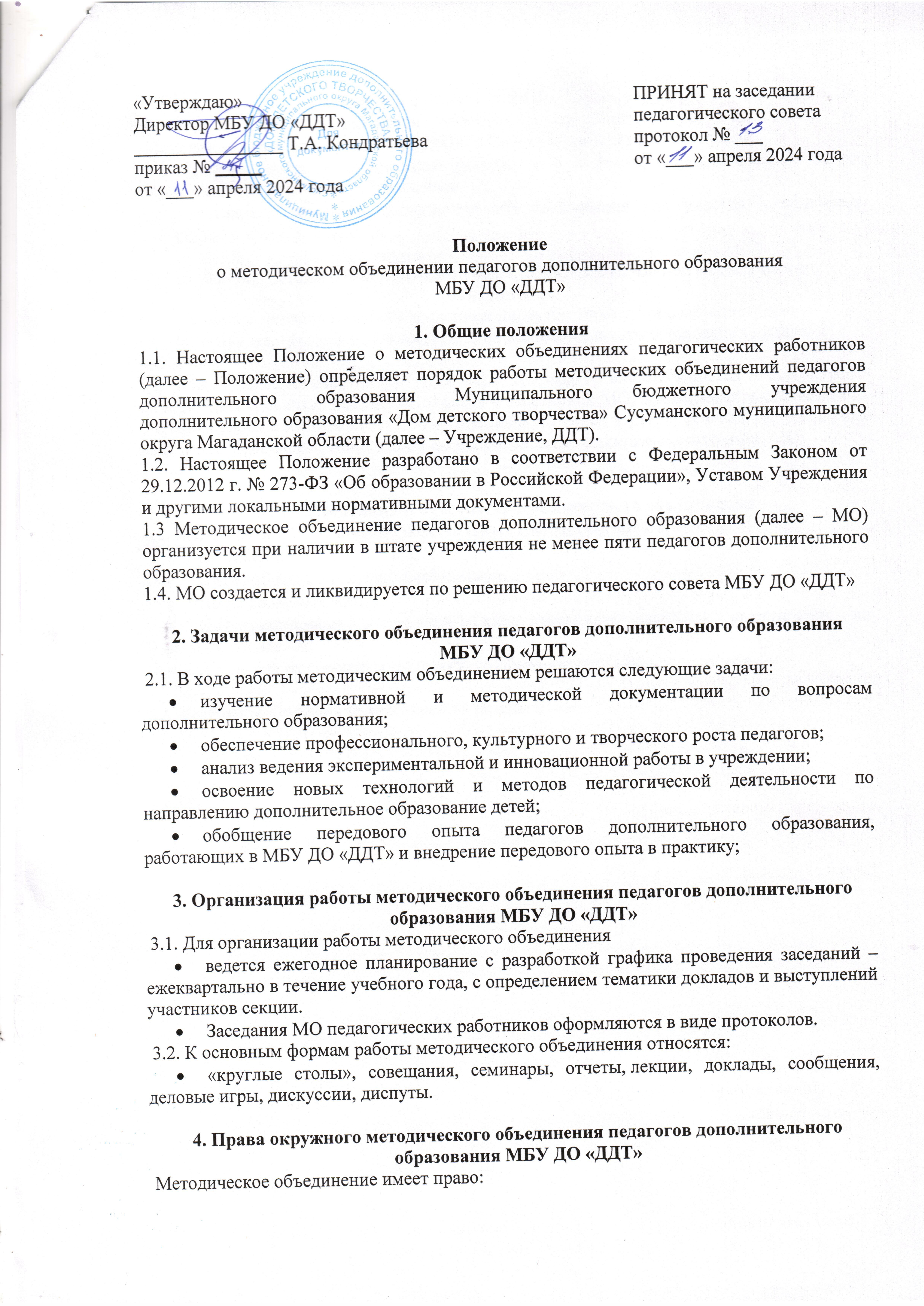 Положениео методическом объединении педагогов дополнительного образования МБУ ДО «ДДТ»1. Общие положения1.1. Настоящее Положение о методических объединениях педагогических работников (далее – Положение) определяет порядок работы методических объединений педагогов дополнительного образования Муниципального бюджетного учреждения дополнительного образования «Дом детского творчества» Сусуманского муниципального округа Магаданской области (далее – Учреждение, ДДТ).1.2. Настоящее Положение разработано в соответствии с Федеральным Законом от 29.12.2012 г. № 273-ФЗ «Об образовании в Российской Федерации», Уставом Учреждения и другими локальными нормативными документами. 1.3 Методическое объединение педагогов дополнительного образования (далее – МО) организуется при наличии в штате учреждения не менее пяти педагогов дополнительного образования.1.4. МО создается и ликвидируется по решению педагогического совета МБУ ДО «ДДТ» 2. Задачи методического объединения педагогов дополнительного образованияМБУ ДО «ДДТ»2.1. В ходе работы методическим объединением решаются следующие задачи:изучение нормативной и методической документации по вопросам дополнительного образования;обеспечение профессионального, культурного и творческого роста педагогов;анализ ведения экспериментальной и инновационной работы в учреждении;освоение новых технологий и методов педагогической деятельности по направлению дополнительное образование детей;обобщение передового опыта педагогов дополнительного образования, работающих в МБУ ДО «ДДТ» и внедрение передового опыта в практику;3. Организация работы методического объединения педагогов дополнительного образования МБУ ДО «ДДТ»3.1. Для организации работы методического объединения ведется ежегодное планирование с разработкой графика проведения заседаний – ежеквартально в течение учебного года, с определением тематики докладов и выступлений участников секции.Заседания МО педагогических работников оформляются в виде протоколов.3.2. К основным формам работы методического объединения относятся:«круглые столы», совещания, семинары, отчеты, лекции, доклады, сообщения, деловые игры, дискуссии, диспуты.4. Права окружного методического объединения педагогов дополнительного образования МБУ ДО «ДДТ»Методическое объединение имеет право:направлять в окружное методическое объединение предложения по совершенствованию деятельности учреждений дополнительного образования, по эффективному взаимодействию с другими образовательными организациями;рекомендовать к публикации материалы о передовом педагогическом опыте педагогов дополнительного образованиявыдвигать педагогов дополнительного образования для участия в конкурсах профессионального мастерства.5. Состав методического объединения и обязанности членов методического объединения 5.1. Руководит методическим объединением директор учреждения, методист (при наличии) или назначается из числа педагогов дополнительного образования приказом директора 5.2. Каждый педагогический работник МБУ ДО «ДДТ» входит в состав методического объединения и обязан   принимать участие в заседаниях МО, проводимых в соответствии с планом работы методического объединения и не менее 1 раза в течение учебного года выступить с докладом, сообщением по вопросам относящимся к компетенции МО.6. Документация и отчетность методического объединения6.1. Методическое объединение должно иметь следующие документы:Положение.План работы на текущий учебный год.Протоколы заседаний.Информационные и аналитические материалы, доклады, выступления на бумажных носителях.Анализ деятельности методического объединения  за прошедший год6.2. Настоящее Положение действует до замены новым, не более 3х лет (в т.ч. после внесения изменений).«Утверждаю»Директор МБУ ДО «ДДТ»______________ Кондратьева Т.А. приказ №  от 11.04.2024 г.Согласовано:на педагогическом совете____________2024 г.